Работа в материале(1 «в» класс)Работа в материале(1 «г» класс)Живопись (3 «а» класс)                                              План дистанционной работы преподавателя Хасанова Валерия ЮрьевичаНазвание предпрофессиональной / общеразвивающей                                                                         программы «Живопись»,«Декоративно-прикладное искусство»День недели  вторник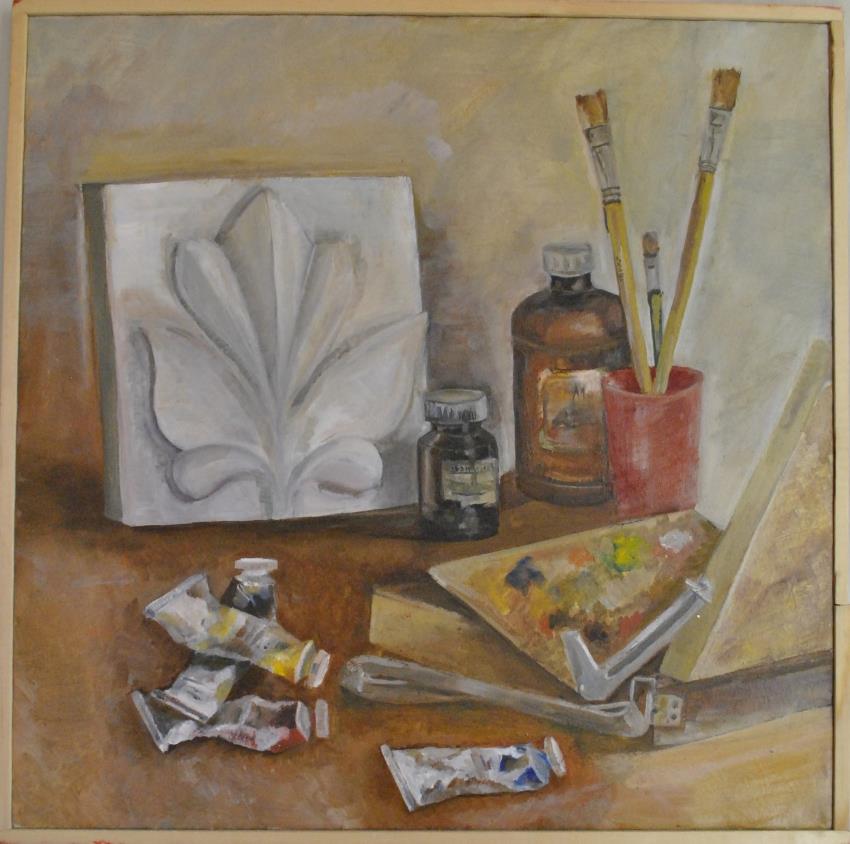 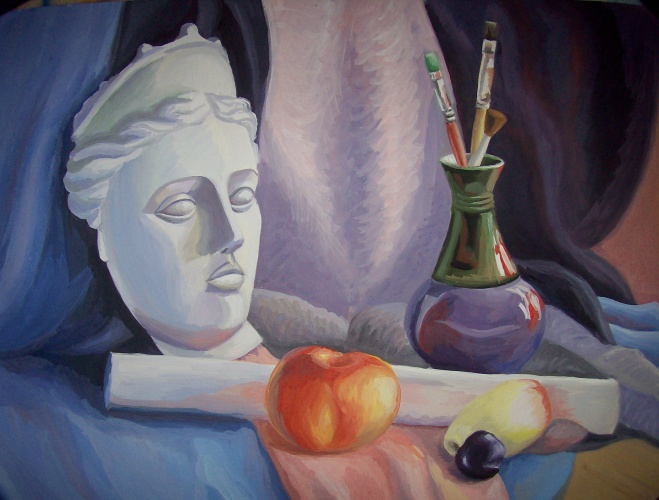 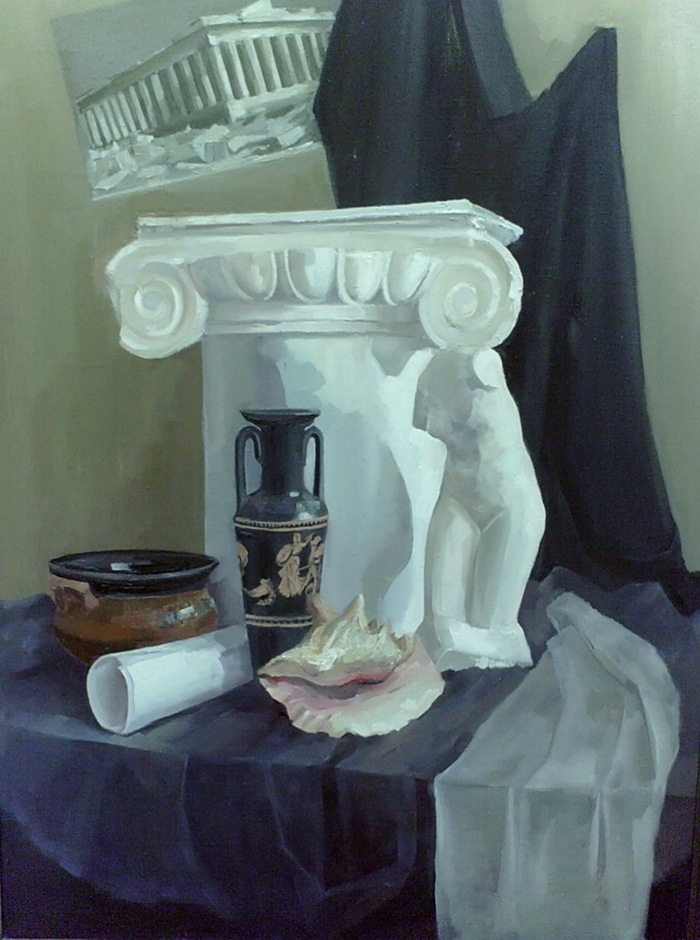 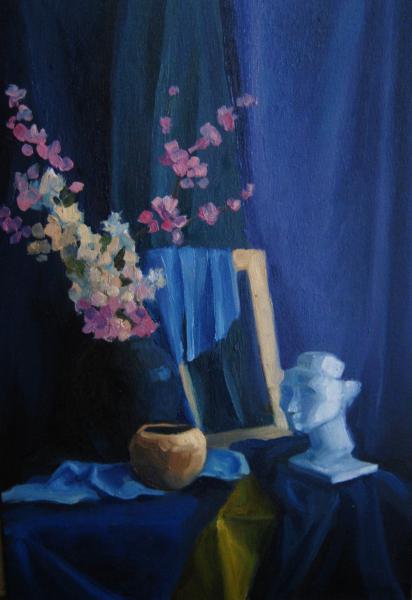 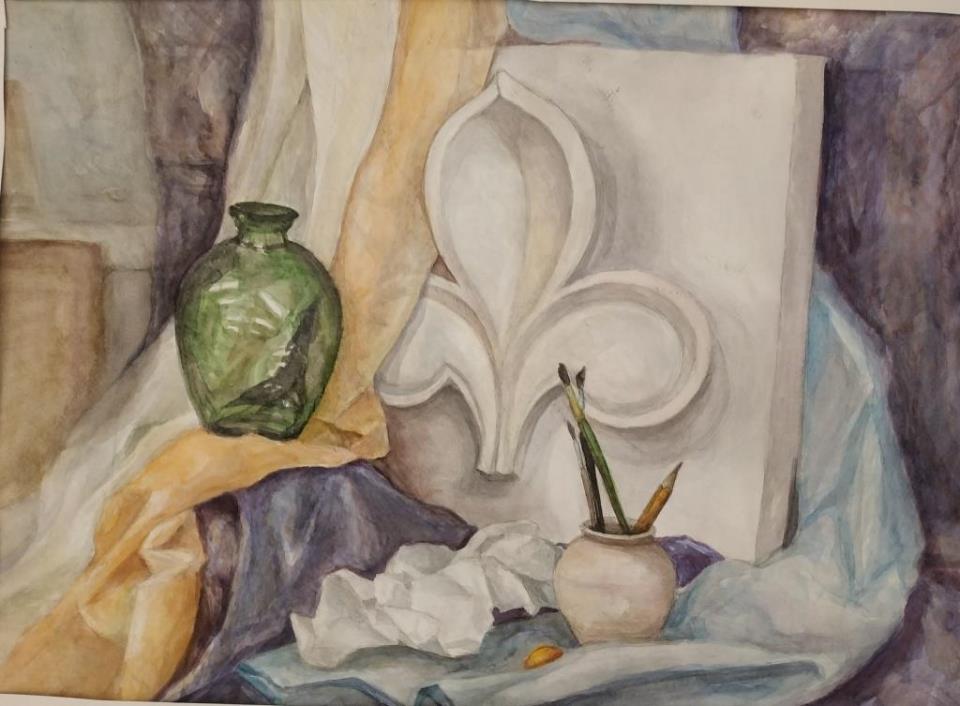 ПредметКлассДата(день недели)ОписаниеЗадание на дистанционное обучениеРесурсОбратная связьРабота в материале 1«в»Вторник28.04.20.Тема: «Орнамент в полосе в виде закладки. Геометрический или растительный.7-й урок –работа с палитрой.8-й урок - работа над деталями.Работу сфотографировать  и прислать преподавателю для получения рекомендаций. Валерий Юрьевич Хасановhasanovv66@mail.ruРабота в материале1 «г»Вторник28.04.20.Тема: «Орнамент в полосе в виде закладки» геометрический или растительный. 7-й урок - работа с палитрой. 8-й урок - работа над деталями.Работу сфотографировать и прислать преподавателю для получения рекомендаций.Валерий Юрьевич Хасановhasanovv66@mail.ruживопись3 «а»Вторник28.04.20.Тема: «Натюрморт с атрибутами искусств в сближенной цветовой гамме. формат А3, акварель.1-й урок - поставить постановку, включив предметы ИСКУССТВА. /фигурка из фарфора, изразец, гипсовый орнамент./2-й урок-нарисовать  композицию натюрморта.  3-й урок - выполнить подмалевок. Все фотографируем, и присылаем преподавателю для получения рекомендаций.Валерий Юрьевич Хасановhasanovv66@mail.ru